Ondersteuning voor slechts een eigen bijdrage van 19 euro per maand!Wist je dat de overheid een budget beschikbaar stelt voor iedereen die vanwege een beperking, aandoening of stoornis meer dan de gebruikelijke zorg, hulp of begeleiding nodig heeft? Dat heet een persoonsgebonden budget (PGB).Wist je dat de diensten van Anna Mageso betaald kunnen worden vanuit het PGB?Denk aan ondersteuning voor:⚜ Kwetsbare ouderen
⚜ Chronisch zieken
⚜ Mensen met een lichamelijke, verstandelijke of zintuiglijke beperking.
⚜ Jongeren met een aandoening, stoornis, beperking of psychisch probleemHet inkomen of vermogen is niet van belang of iemand wel of niet in aanmerking komt voor een pgb.Op https://www.zorgwijzer.nl/faq/pgb staat uitgelegd hoe het aanvragen van een pgb werkt.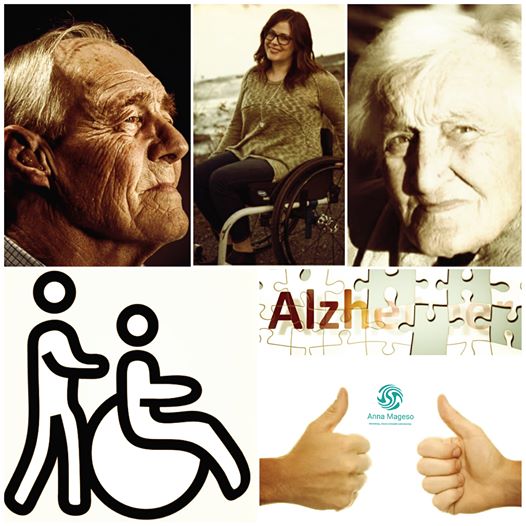 